ÅRSBERETNING 20141. 	ORGANISASJONa) 	Styret har i beretningsåret bestått av:Leder				Styremedlem/ nestleder	Erwin Kranzmann (fung. leder)Styremedlem/kasserer	 EkrheimStyremedlem			Terje EgelandStyremedlem			Øyvind MausethVaramedlem			Frank Ådne PedersenVaramedlem			Ellinor Nesseb) 	Klubbens utvalg og komiteer har hatt følgende sammensetning:Prøvekomiteer:Sirdal vinter I	Stig André Sunde, Hilde B. Ims og Astrid Weider EllefsenSirdal vinter II	Gunnar Aavik, Jan Atle Larsen, Marianne Rupersburg og Audun ArildSirdal høst	Erwin Kranzmann, Terje Egeland, Karl Kallevåg-Albrektsen og Øyvind MausethForus prøven/ 	Forus Open	Ellinor Nesse, John Johnsen, Gisle Eriksen og Karen Lønn.Apportprøve	Ikke arrangert Terrengkomité/Høyfjell	Ole Aamodt, Lene Osberg, Toralf Ekrheim og Simen FugelliLavland	Jan Arve Wersland, Thomas Nyberg, Erling Mong, Alexander Kristiansen og Arvid Wessel.Utstillingskomité 	Helen N. Laursen, Hilde B Ims, Karen Ravndal, og May Britt RamsdalAktivitetskomité 		StyretLeirduekomitè			Terje Egeland og Erwin KranzmannValgkomité	Erwin Kranzmann, Terje Egeland, Magne Koløy og Hilde B Ims		Dommerutvalg			Mette Møllerop, Svein Arild Holmen og Per SandangerMaterialforvalter		Helen N. Laursen	Revisorer:			Øivind Torgersen og Bengt Sædberg	Rypetakseringskomitè		 Ekrheim og  FugelliStyret takker alle medlemmene i komiteer og utvalg for en flott innsats i 2014!2. 	ORGANISASJONSARBEIDa)	StyremøterDet er avholdt 8 styremøter i 2014/2015. Styret har i inneværende periode bl.a. jobbet med følgende saker:Ordinære driftsoppgaver somÅrsplanSøknad om jaktprøver og utstillingSamarbeid med SU høyfjell/lavlandPrøveavvikling (høyfjell, lavland)Utstilling og KlubbmesterskapLeirdueskytingØkonomi, regnskapsoppfølging og sponsoravtalerKurs og treningssamlinger (dressur, apport, treningssamling høyfjell)AversjonstreningRypetaksering for Statskog i Njadarheim Samarbeid med rasehundklubbene Medlemsmøter og informasjon til nye medlemmerSponsorkontaktKorrespondanse / høringer NKK og FKFStyret har også jobbet med oppgaver som:Videreutvikling av prøveterreng lavland/ForusprøvenTrenings- og lufteterreng lavlandNytt prøveterreng Sirdal høstTilpassning til nye lover (NKK)Web side og Facebook vedlikeholdtDeltatt på arbeidsmøte sammen med arrangører av lavlandsprøverNyutdannede instruktører:Ida Sollie, NKK Instruktør trinn 1Ellinor Nesse, NKK Instruktør trinn 1Nyutdannet jaktprøve-dommer:Ingen ble uteksaminert til jaktprøve dommer i 2014. Klubben har tre dommer elever under opplæring.b)	Klubbens økonomi / medlemmer2014 har vært et utfordrende år m.h.t. resultat av klubbens virksomhet. Med en solid økonomi i bunn gir dette likevel ikke noen umiddelbare problemer, men det må være en målsetting at egenkapitalen ikke reduseres av ”normal” drift.Regnskapet for 2014 viser et underskudd på 53.000 kr, mot et budsjettert 0 resultat.Dette skyldes primært:Lavere resultat fra aktiviteter enn budsjettert. Svikt på ca. 15.000 kr.Lavere diverseinntekter enn budsjettert når en ser bort fra tilskuddet fra Rogaland Fylkeskommune (som er en del av lavlandsprosjektet). MVA kompensasjon for 2013 er ikke mottatt og styret har valgt å ikke føre noe forventet inntekt i regnskapet for 2014.Dommerutdanning har blitt ca. 15.000 dyrere enn budsjettert. Noe av dette skyldes refusjon og føring av kostnader relatert til 2013.Investering i inngjerding på lufteområdet Lutsi har medført ca. 10.000 kr i mer avskrivinger enn budsjettert. Prosjekt lavland har gitt merkostnader på ca. 10.000 kr sammenlignet med budsjett – etter at 25.000 kr fra Rogaland Fylkeskommune er tatt inn. Likviditeten er forverret mer enn resultatet tilsier – ca. 100.000 kr mindre frie midler. Dette skyldes investering i inngjerding på lufteområde Lutsi (ca. 36.000 kr aktivert ut over 2014), og et innkjøp av premieartikler til vel 30.000 kr som er aktivert. Inntekter fra sponsoraktivitet, grasrotandel, samt støtte til dommerutdanning, er viktige bidrag til å opprettholde klubbens aktivitet.  Regnskapet for 2014 er som for 2012 og 2013 ført etter bruttometoden når det gjelder aktivitetene. Klubbens egenkapital er redusert som en konsekvens av underskuddet, fra 488.000 kr til 435.000 kr.Klubben hadde 219 medlemmer registrert i NKK’s medlemsregister i 2014, uendret fra 2013. Klubben har etablert et sponsorsamarbeid med Mera Dog, JB Utstyr (Godbiten.no) og Steensland Sport. Gjennom disse avtalene får vi fór og utstyrsgaver til våre arangement, og kan gi våre medlemmer gode rabatter på kjøp til eget bruk. c)	Representasjon 2014Dommerkonferanse FKS representantskapsmøted)	Aktiviteter 2014Som tidligere år ble det også i 2014 gjennomført en rekke aktiviteter for medlemmene. Den aktiviteten er et resultat av samarbeid mellom RFK og de lokale avdelingene av rasehundklubbene. Det kan nevnes:Dressurkurs (RFK)Vinter og høst samling (NVK/NISK/RFK)Apportkurs (RFK)Vann/sportrening (RFK)Duetrening (RFK)Utstillingskurs (RFK)Leirdueskyting (RFK).Aversjonsdressur (RFK)Rypetaksering (RFK)Medlemskvelder (RFK)Utstilling på Ølberg Jaktprøver:Sirdal vinter ISirdal vinter IISirdal høst Forusprøven Forus Open KlubbmesterskapStyret retter en stor 	takk til alle som har bidratt til gjennomføringen av alle arrangementer. e) 	Påskjønnelser og oppmerksomheterDet ble ikke utdelt noen påskjønnelser eller oppmerksomheter i 2014.3. 	UTSTILLINGArrangert: 			14.juni.2014Sted:				Ølberg                     Utstillings komité: 	Helen Norland Laursen, Hilde B Ims, Karen Ravndal og May Britt RamsdalAntall startende hunder: 	66 + 7 valperDommere:			Aase Jakobsen og Christen Lang.Utstillingens beste hund: 	NUCH Barentsvidda`s Donald NO50989/11 e/f: Arild Skeivik4. 	JAKTPRØVERSirdal Vinter IArrangert: 			22-23 februar 2014Prøveledelse: 			Gaute Kyllingstad, Stig André Sunde og Astrid WeiderHovedkvarter: 		Forsvarshytta, ÅdneramAntall startende hunder: 	37 stk, derav Antall premieringer: 		0VK-vinner (1 dags): 		Ingen vinner	Sirdal Vinter IIArrangert: 			14 -16 mars 2014Prøveledelse: 	Gunnar Aavik, Jan Atle Larsen, Marianne Rupersburg og Audun Aril Hovedkvarter: 		Forsvarshytta, ÅdneramAntall startende hunder: 	48 stk, derav 11 i VKAntall premieringer: 		3 stkVK-vinner: 			Berkjestølens Alfa 1 VK m/CK f. Jan TellhaugSirdal HøstArrangert: 			22 – 24. august 2014Prøveledelse: 	Erwin Kranzmann, Terje Egeland, Karl Kallevåg-Albrektsen og Øyvind MausethHovedkvarter: 		Forsvarshytta, ÅdneramAntall startende hunder: 	79 stk, derav 14 hunder i VKAntall premieringer: 		15		VK-vinner 	P Barentsvidda’s C Donald /NO50989/11 e/f Arid Skeivik				Forusprøven/ FO Arrangert: 			31. oktober – 2. november  2014Prøveledelse:	Ellinor Nesse, John Johnsen, Karen Lønn og Gisle EriksenForusprøvenArrangert:			31. oktober – 2. november  2014Antall startende hunder:	122, herav 21 hunder i VKHovedkvarter:			Alstor hotell StavangerAntall premieringer:		12VK-vinner:	ES Flørli’s Miss Talluah / 24312/08 e/f Morten TorkelsenForus Open	Arrangert:			Avlyst pga manglende påmelding	5. 	APPORTPRØVEIkke arrangert6. 	KLUBBMESTERSKAPArrangert: 			8. november 2014Prøveledelse: 	Frank Aadne PedersenSted: 				HetlandsskogenAntall startende hunder: 	18Antall premieringer: 		2Klubbmester AK: 		P Lytingfjellets Guinness e/f Steffen SørengKlubbmester UK:		ingen vinnerKURS OG TRENINGSSAMLINGERInstruktørkurs Trinn IArrangert: 			Januar / februar 2014                                Kursledere: 			Instruktør Jan Odd-Geir SørbøenSensor Per Eigil GyllandSted:    			RogalandArrangørklubb: 		RFK/NKK                                      Antall deltagende personer: 	14Dressurkurs – vår grunnleggende lydighetArrangert: 			april/mai 2014Kursledere:			Alexandra GarciaSted: 				SomaArrangørklubb: 		RFKAntall deltagende hunder:	18Dressurkurs – vår (viderekomne)Arrangert: 			AVLYSTKursledere:			Sted: 				Arrangørklubb: 		NVK avd RogalandAntall deltagende hunder: 	Dressurkurs – høst grunnleggende lydighetArrangert: 			november/desember 2014Kursledere: 	Alexandra GarciaSted:				Soma 				         Arrangørklubb:		RFKAntall deltagende hunder: 	9	VintersamlingArrangert:			8. mars 2014Kursledere:			Per SandangerSted:				SirdalArrangørklubb:		RFK Antall deltagende hunder:	7ApportkursArrangert: 			April / mai 2014                                Kursledere: 			Ellinor Nesse og Svein EnesSted:    			Stangeland SkoleArrangørklubb: 		RFK                                      Antall deltagende hunder: 	7Kurs i utstillingsteknikkArrangert: 			Mai/Juni 2014 Dropp in over 6 kvelder                               Kursledere: 	Hilde B. ImsSted:    			SomaArrangørklubb: 		RFK                                      Antall deltagende hunder: 	Fra 4 til 20HøstsamlingArrangert:			23. august 2014Kursledere:			Tom Soma og Stig A. SundeSted:				SirdalenArrangørklubb:		RFKAntall deltagende hunder:	6Vann – sporArrangert: 			Juni 2014 (x5)Kursledere: 			Ellinor Nesse / Kjetil KristiansenSted:			     	FurenesArrangørklubb: 		RFKAntall deltagende hunder: 	dropp in (4-8)AversjonsdressurArrangert: 			juni – august 2014                          Sted: 				ØksnevadKursledere: 			Arild Skeivik og Jone Mossige       Arrangørklubb: 		RFK                                      Antall deltagende hunder: 	42, hvorav 23 stående fuglehunderMEDLEMSMØTERTema: Medlemsmøte med foredrag «Fakta om rypene» i RFK.Arrangert: 			2.4. 2014Sted:				”Løå sjå Geir”                                Forelesere: 		Rypeforsker Torfinn JahrenArrangørklubb: 		RFK                                      Antall deltagende personer: 	50Tema: Medlemsmøte med kåseri «Et gladere hundeliv» i RFK.Arrangert: 			18.11. 2014Sted:				”Løå sjå Geir”                                Forelesere: 		Kåre LotsbergArrangørklubb: 		RFK                                      Antall deltagende personer: 	40KOMITÉ ARBEIDTerrengkomité LavlandDeltagere: 	JanArve Wersland, Eriling Mong, Thomas Nyberg, Arvid Wessel, Antall møter: 3+ utsetting av fasaner og foringOppgaver / Aktiviteter:Utvide / sikre tilstrekkelig terreng for gjennomføring av Forusprøven / Forus OpenNytt terreng på  Kolnes . Positiv respons fra grunneiere.Nytt område på Heigre er under vurdering. Grunneiere skal besøkes,Etablerte terreng er gjennomgått og evaluert. Terrengene på Randaberg, Tasta og Stokka er tatt ut pga. mye grønnsakproduksjon i områdene.Utsetting av fasanerFasaner ( 300stk ) ble satt ut i alle terreng vi bruker nå. Grundig gjennomgang av det nye terrenget på Kolnes før prøven.Foringsstasjoner satt ut i forkant av utsetning av fugl. Korn kjøpt fra lokal bonde og Stangeland Mølle.Observert mye fugl i terrengene 1 uke før prøvenTerrengkomité HøyfjellDeltagere: 	Ole Aamodt, Lene Osberg, Toralf Ekrheim og Simen FugelliAntall møter: 			3 møter. 1 møte med komiteen for Sirdal Høst.		                    Oppgaver / Aktiviteter:	Forhandlet/hatt møte og informasjonsutveksling med statskog om innhold, forståelse og fornyelse av avtaler om bruk av Statsskogs terrenger til trening og jaktprøver. Sørget for vedlikehold og oppgjør for bruk av private prøveterreng. 	Møtt sauenæringen og drøftet tidspunkt for bruk av terrenger.Avsluttet bruken av Brokke-området til Sirdal Høst i samråd med prøvekomiteen.Sørget for høyfjellsterreng til trening, 2 vinterprøver og en høstprøve. Lokalt DommerutvalgDeltagere: 	Lokalt dommerutvalg har i 2014 bestått av Per Sandanger, Svein Arild Holmen og Mette Møllerop. Sistnevnte som leder. Antall møter: 	To LD-samlinger i forbindelse med problemstillinger sentral dommerkonferanse, samt oppsummering av resultatet av denne. Tre dommere deltok på den første, 8.1.2014. Samme antall på den andre.  Mette Møllerop deltok på sentral dommersamling 23.-24.01. 2013.Mette Møllerop deltok på henholdsvis autorisasjonsprøven Kongsvold II og Kongsvold I i 2014. Oppgaver / Aktiviteter:	LD har for tida tre dommerkandidater under opplæring. To deltok på Kongsvold I og besto. Alle tre skal gjennomføre autorisasjonsprøven, Kongsvold II i år. Vi har gjennomført fire teorisamlinger samt to feltsamlinger. I forbindelse med den ene av disse, på Hovden, ble det også teoriundervisning. Hovden: 07.- 09.01.14. Sirdal: 09.- 10.08.14. NORGESMESTERSKAP/ UTSTILLING/ CHAMPIONATNM lavland:P Oterbekken`s Moody Blues  27838/07 Ann May og Børge Simonsen 1.VK m/CK kvalES Flørli`s Miss Tallulah 24132/08 Anne Beth og Morten Torkelsen 1.VK kval + 2.VK semiP Solasteggen`s Mina  04805/08 Arild Skeivik 1.VK m/CK kvalB Holmevass B Gilli  08401/07 Arne Abel-Lunde 3.VK finale + 3 pr NM lagArne Abel-Lunde nr 3 lavland finale, 3 pr NM lagNM høyfjell Kongsvoll:ES Flørli`s Billy The Kid 24310/08 Gisle Eriksen 1.VK kvalUtstilling:P NO50989/11 NUCH  NV-14 Barentsviddas C Donald ble Norsk Vinner under Dogs 4 All i Lillestrøm, og fikk tittelen NV-2014. Innmeldte Championater 2013ES NJCH Ringvassøya’s Bøyla 14480/07 eier Mette MølleropP NJCH Solasteggen’s Mina 04805/08  eier Arild Skeivik11. 	PREMIERINGER ÅRETS HUNDÅRETS HUND UKES Rotua’s G-Kila (NO32498/13)		e/f Tore Eritzland			8 poeng			   ÅRETS HUND AK		P Månafossen’s Frida (NO55152/09)		e/f Ole Aamodt				6 poengÅRETS HUND VKP NJCH Solasteggens’s Mina (04805/08)	e/f Arild Skeivik			13 poeng	ÅRETS HUND APPORTKV Rypesteggens cot Sascha (NO49315/13)	e/f Sveinung Steine			6 poengÅRETS HUND UTSTILLING	E Sandlona’s Philippa (NO35297/11)		e/f Kjell A. Andersen			35 poengÅRETS HUND SKOG Danseskaret’s Theo (06106/07)			e/f Gaute Kyllingstad			6 poengROGALANDSTROFEETP NV14NUCH Barentsvidda’s C Donald(NO50989/11)	e/f Arild Skeivik		70 poeng12. 	RAPPORT FRA ÅRETS PRØVER OG UTSTILLING 2014Rapport Sirdal I - mye fugl, men ingen premieringI mildvær og regn var rypene i Sirdal vanskelige å få “has” på i helgen. Sammen med noe ramping resulterte det i at ingen hunder klarte å komme hjem med premie i sekken. Hyggelig var det at det var mye fugl i terrenget. Det lover godt til neste prøve.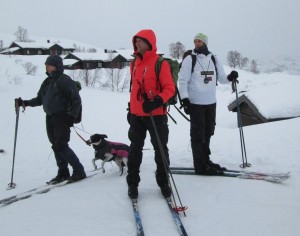 Dårlig premiering la ingen demper på en hyggelig jegermiddag på Forsvarets hytte på Ådneram. Prøvekomiteen serverte deilig hjemmelaget gryterett, med godt å drikke til.Takk til komiteen for vel gjennomført prøve.Her er noen glimt fra prøven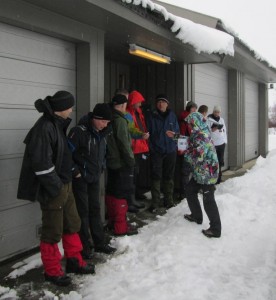 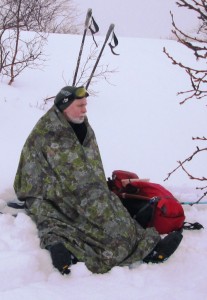 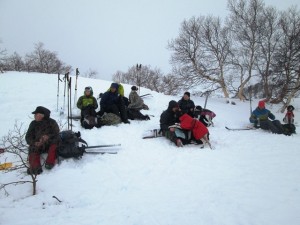 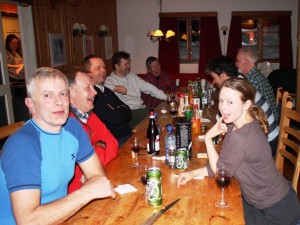 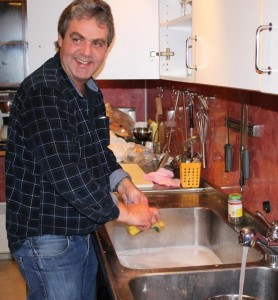 Rapport Sirdal II 2014 - en liten prøve med mye vær Fugl var i terrenget, men det ble vanskelig for de fleste. Imidlertid fikk vi tre premieringer i VK. Vi gratulerer alle tre!Fredagen startet veldig bra værmessig. Et UK/AK parti var ute og det var mye fugl før lunch. Etter lunch kom uværet og det ble etter hvert ufyselige forhold, og partiet avsluttet dessverre uten premier. På lørdag hadde været igjen roet seg og dagen startet bra. Et UK/AK parti var ute i tillegg til VK’en. Også lørdag ble været dårligere etter lunch med nedbør i form av våt snø. Begge partiene hadde fugl i terrengene, men det var bare VK partiet som kom ned med premier. I UK/AK må lett fugl og manglende dressur for AK hundene ta skylden for at det ikke ble premier. Søndagen ble preget at til dels kraftig regn og det var en klissvåt gjeng som kom ned fra fjellet rett før kl. seks. Imponerende utholdenhet av dommere, deltagere og hunder. Også søndag var fuglen hjemme, men marginene var ikke på riktig side og prøven ble dessverre avsluttet uten premier i UK/AK. 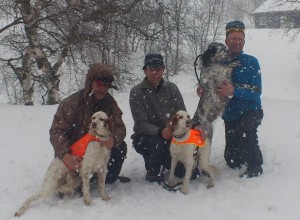 Været har nok hatt sitt å si for fuglen sin samarbeidsvilje og de ble i letteste laget for UK hundene. For AK hundene manglet det dessverre litt på dressuren. I VK var det tre hunder som beviste at de hører hjemme i det gjeveste selskap. Det var Berkjestølens Alfa som fikk 1 VK m/CK med Jan Tellhaug som fører. 2 VK gikk til Gumpefjellets Susi og Rune Staddeland, mens Jone Mossige og Risefjellets Balto fikk 3 VK.Også dette året ble Forsvarshytta på Ådneram benyttet som hovedkvarter og det var god stemning og veldig sosialt for de som valgte å bo der. Rapport Sirdal høst - Fantastiske forhold og mange premierDet har vært fantastiske forhold i fjellet. Omtrent samtlige hunder har hatt sjans på fugl.Vi gratulerer alle vinnere, men må nevne spesielt vinner av VK – klassen. Arild Skeivik med P Barentsvidda’s C Donald. Ikke nok med det, Arild stakk også av med 2 VK (P Barentsvidda’s B Dolly) og 4 VK (P – Solasteggen’s Mina). Det er nok ikke mange som kan matche dette! Jan Telhaug, med ES Berkjestølens’s Yara fikk 3VK, mens Gisle Eriksen og ES – Miss Sofi fikk 5VK.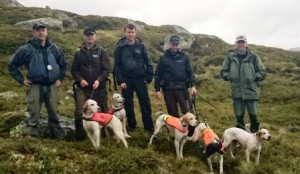 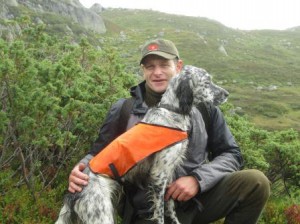 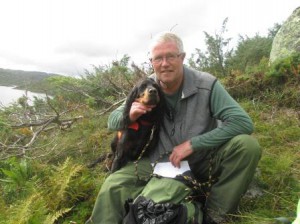 Trond Strand med GS Svartskårs Vår 2AKTore Eritzland med   Rotuas G-Kila 2UK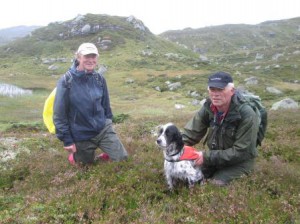 Hans Tore Kleppe  ” U S ” Yankee Doodle Boy  2AK     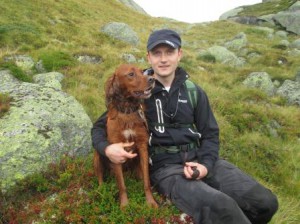 Olav T. Løhre med ES – Østheia’s Maja 1AKRapport Forus Open og ForusprøvenPå Fuglehundtinget i 2013 ble det vedtatt nye regler for høystatusløp. For å arrangere et høystatusløp kreves over 20 startende hunder. Vi visste dette ville bli en stor utfordring. Komiteen intensiverte derfor arbeidet med å «friste» deltagerne til å ta turen til Forus. Over 70 kvalifiserte deltagere fikk egen invitasjon i posten. Da fristen gikk ut var det kun 13 påmeldte + to i tenkeboksen. Komiteen kunne ikke annet enn å avlyse prøven. Det var en trist dag for komiteen og for klubben. Deltagerantallet i Forus prøven var heldigvis høyt. 122 startende hunder, hvorav 21 startet i VK. Klubben hadde lagt ned mye arbeid med å sette ut fugl. Dessverre var noen av disse i dårlig form slik at fuglearbeidet ikke ble godkjent.Totalt ble det delt ut 12 premier.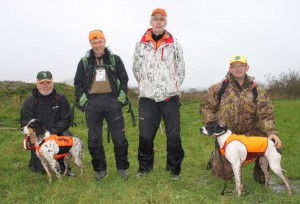 VK finalen ble vunnet av Morten Torkelsen og ES – Flørli’s Miss Tallulah, med god hjelp av makker Helge Pedersen. Det var Helge som fant Tallulah i stand og meldte fra til dommerne. I det Helge fløyter sitt på egen hund flyr rugda. Tallulah er rolig og Helge skyter. RIOS. Inne mellom trærne gikk Morten og ergret seg over å bli slått i fugl! Vi setter stor på slikt sportsmanship….Helge vant for øvrig 1VK i kvalifiseringen dagen før sammen med P – Jutevatnets Luna.Dommere i finalen var Arne Abel-Lunde og Edvard Lillegård.Prøvekomiteen bestod av: Ellinor Nesse, John Johnsen, Karen Lønn og Gisle EriksenRapport Utstilling Ølberg 2014RFK’s årlige eksteriørutstilling for fuglehunder gikk i år av stabelen søndag 22. juni. Morgenen kom med nydelig vær, blå himmel og sol. Som i fjor. Allerede før kl 08:00 var komiteen på plass med telt, stoler, bord, premier, mat og drikke pluss mye mer. Det er smått utrolig hva som trengs for å få opp en liten kiosk og et par telt til utstillingsringene. All ære til alle i komiteen som bidro, både før, under og etter utstillingen.Av alle seks i komiteen (2 av oss var gjester) var det kun en mann. Heldigvis kunne han brukes til noe da han hadde erfaring fra seilbåt.  Det var meldt mye og kald jærvind utover dagen og han fikk oppgaven med å bardunere de florlette teltene skikkelig, og det holdt. Heldigvis.I god tid før klokken 10:00 ble det sendt avgårde en kurier for å hente dommerne. Bilen var selvsagt en skikkelig bøsen Gelenderwagen, som seg hør og bør når fuglehundfolket stiller til fest. Vi er jo kjent for grønne klær og firehjulstrekk.Utover dagen ble de 60-70 påmeldte hundene studert og kritisert. De aller aller fleste av ypperste kvalitet, og noen litt over det igjen.Det var flere nybegynnere i ringen denne helgen, og noe av det aller kjekkeste var å følge en av jentene som har vært ivrig på utstillingstreningene i regi av RFK i sommer. Hun var rimelig nervøs før start men fikset det hele så bra at hun på kritikken fikk med teksten: Hunden ble vist frem på fremdragende vis.Resultat voksne:BIS NUCH Barentsvidda’s C Donald, Eier Arild Skeivik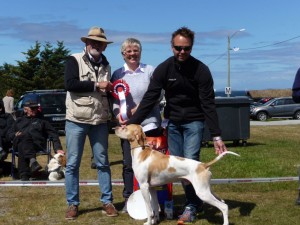 BIS 2 NJ(K)CH Rypesteggens Aoa Bodie, Eier Karen Lønn og Arild HaalandBIS 3 INT NUCH NORDV-60-10 NV 08-11-12 SE V 12 Jærlosens Remy, Eier Karen H RavndalBIS 4 NUCH Sandlona’s Phillippa, Eier Kjell A. AndersenResultat valp:BIS valp Silfarfjellets Tidie Olinemor, Eier Kristi Gundersen, Åse Tvedt Fuglehus.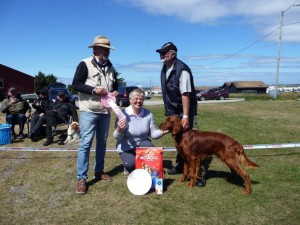 BIS 2 valp Rusty Hunters Tempo, Eier Tom SomaBIS 3 valp Furukollens F.A.I.R Lady, Eier Tom Grahl-JacobsenResultat veteran: BIS veteran Fuglodden’s Butler, Eier Per G Sandanger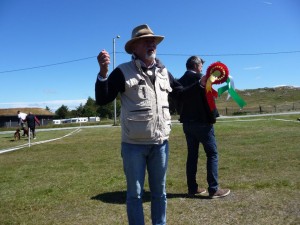 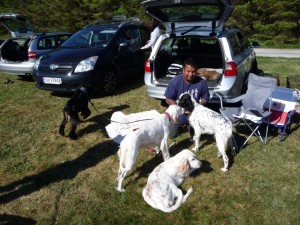 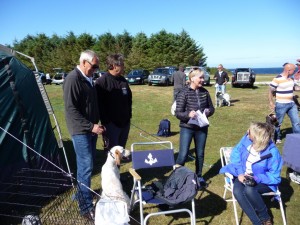 Dommere for dagen var Aase Jakobsen og Christen Lang. Dommereleven var Børge Espeland og ringsekretærer var Bjørg Andreassen og Gro Gitlesen.Utstillingskomiteen bestående av Helen Norland Laursen, Hilde B Ims, Karen Ravndal og May Britt Ramsdal takker alle som deltok og bidro til at arrangementet gikk strålende hele veien inn.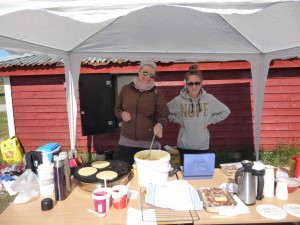 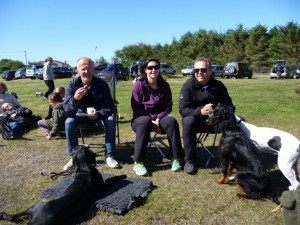 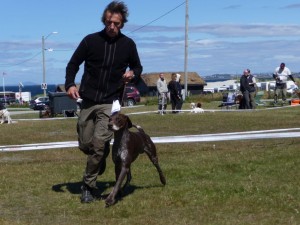 Rapport fra Klubbmesterskapet 2013Deltagere: UK					Deltakere: AKUK	P Fryd	(Tom Grahl-Jacobsen)		AK 	IS Amy (Kåre Knudsen)UK	ES Gaus	 (Knut Steen)		AK	ES Troya (John Johnsen)UK	IS Funny (John Johnsen)		AK	P Nitro (Kristian Vatne)UK	P Ipa (Kristian Vatne)			AK	P Rango (Steinulf Smith Meyer)UK	P Suzie Q (Frank Ådne Pedersen)	AK	P Uma T (Frank Ådne Pedersen)UK	GS Rocky (Jone Nærland)		AK	KV Akela (Thomas Nyberg)UK	KV Nadine(7 mnd!!!!) (Arne Husveg)	AK	P Guinness (Steffen Søreng)UK	ES Ronja (Tor Bjarte Berge)		AK	P T-Bird (Eivind Endresen)						AK	ES Shila (Tor Bjarte Berge)					 	AK	KV Rashka (Ellinor Nesse)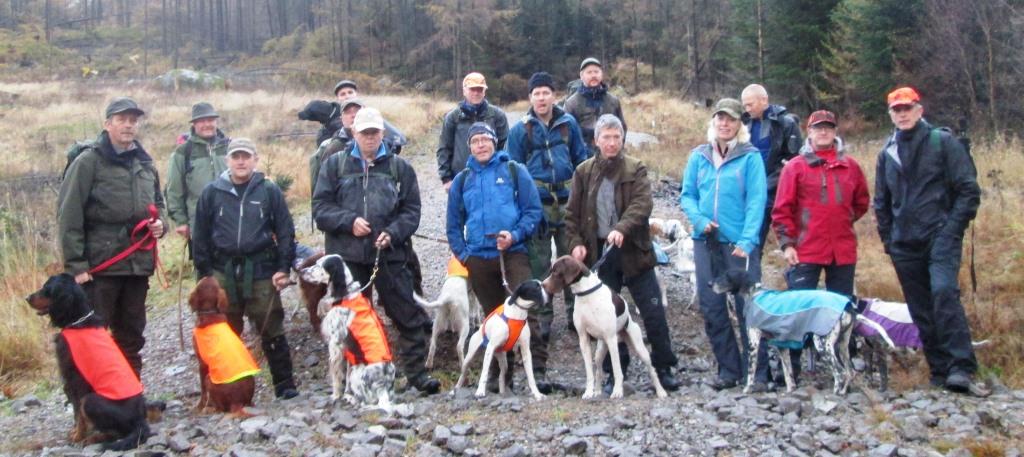 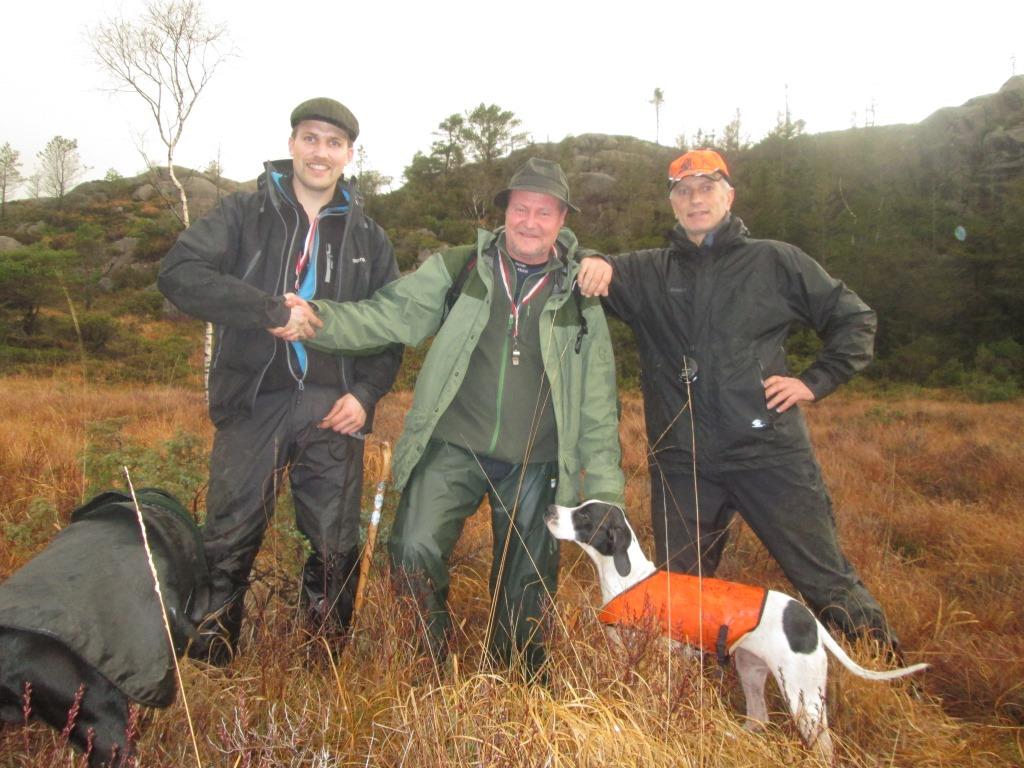 Dagen avsluttes med to hunder på premielista som begge har jaktet meget godt dagen gjennom, og mange hunder som det har vært en fornøyelse å se i skogen i dag.1 premie og klubbmester RFK 2014 Lytingfjellets Guinness og Steffen Søreng (svigersønn)2 premie klubbmesterskapet RFK 2014 Ørntuas T-Bird og Eivind Endresen (svigerfar)